12. 3. 2020 K3A2Opakování – how did you feel. Do the whole page 12 in your workbook (except the exercise 3)Last lesson we talked aboit a topic  MY FUTURE LIFE. Do you still remember what was it about?We talked about possibilities you have after your graduation. You can go to university, vocational college, language school, go straight to work or take a gap year. Do you remember what is a gap year? Try to ask yourself – what would you do if you could take a gap year?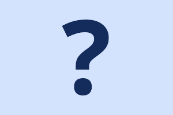 Then we talked about your working experience and documents you need when you apply for a job.  I gave you a homework on Tuesday – to write a letter of application. It was a real job advert I found on internet. Please send it to my e-mail. The deadline is 13.3. 2020. I will grade it!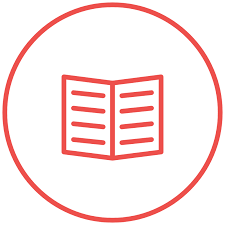 Vyplňte stránku 12 ve workbooku, kromě cvičení 3, vypiště do mailu, nebo vyfoťte – podmínkou je čitelné písmo a kvalitní fotka. Prosím posílejte jen cvičení, co jste dělali VY ve svých sešitech. Poslat do 13.3.Dále napsat a poslat motivační dopis dle zadání z úterka. Poslat na e-mail ve wordu – prosím o to, aby to skutečně byl motivační dopis – také do 13.3. Samozřejmě je to na známky.)13.3.2020PAST TENSE CONTRAST – today we will start a new grammar topic. Page 15 in your textbook. Write MEMORABLE EXPERIENCES (important things)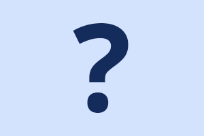 The first band you liked - Your first day at school - Your first pet - The first time you rode a bike - (Tohle cvičení je pro dobrovolníky. Ráda bych, kdybyste se aspoň zamysleli, ale doporučuju si to vypsat – hlavně kvůli tomu, že se to může objevit u souborek – popište svůj první den ve škole, svého domácího mazlíčka….Zájemci tedy mohou vyplnit a poslat mi na mail, já zkontroluji a dám zpětnou vazbu)15/1 READ KYLE´S  DESCRIPTION OF HIS MEMORABLE EXPERIENCE.What positive and negative effects did the weather have?POSITIVE EFFECTS:NEGATIVE EFFECTS:(Přečíst článek a doplnit výše zmíněné, prosím vypsat celou větou! Článek popisuje koncert, myslím si, že není náročný, možná budete potřebovat slovník – např. u slov jako lightning, cheering, damage)  What it is? How do we call the sound it makes?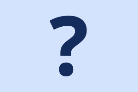 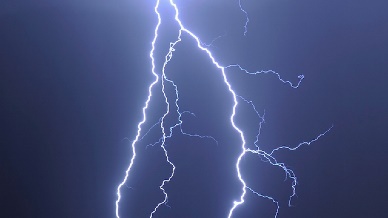 Do you know the band called Metallica? Listen to some songs on Youtube 15/2 Look at the verbs in red. Which verbs are past simple/past continous/ past perfect?Find past simple negative – Past perfect negative –Past contin. negative – (prosím podívejte se na článek a zkuste najít příklady jednotlivých gramatických časů a vypište do kolonek).15/3 COMPLETE the Learn this! Box with the names of tenses!(vyplňte prosím tabulku – tabulka se týká minulých časů. Všechny tyhle časy jsme probíraly. Jedná se o minulý prostý, minulý průběhový, předminulý. Zkuste přijít na to, kdy používáme jednotlivé časy.  Ke každému pravidlu zkuste najít jeden příklad v textu. Prosím nejlépe ofotit, případně vypsat a poslat do 16.3!)GRAMMAR BUILDER – PAGE 111(nyní zkusíme procvičovat – na stránce 110 máte gramatiku ještě jednou vysvětlenou. Jeden čas používáme, když popisujeme, že zrovna v tu dobu, v ten čas něco probíhalo – všimli jste si toho nedokonavého času? Jiný čas používáme, když popisujeme, že jedna událost začala, skončila, druhá událost poté začala, skončila atd. To znamená, že nic neprobíhalo zároveň. Jiný čas používáme, když popisuje, že se něco stalo ještě před hlavním dějem v minulosti. Vzpomínáte si? Prosím podívejte se i na to, jak všechny tyhle 3 časy vypadají. Past simple je jasný – minulý prostý. I went to school. I didn´t go to school. Did you go to school?Past continuous – minulý průběhový. I was going to school. I wasn´t going to school. Were you going to school?)Past perfect – předminulý. I had gone to school, I hadn´t gone to school. Had you go to school?)Let´s do exercise 111/1 – only the exercise 1 (deadline 14.3.)Co máme dělat? Pročíst si stranu 15 v učebnici – samostudium. Udělat cvičení 1 a 2 – vypsat do mailu. Vyplnit tabulku 15/3 – poslat foto, případně vypsat. Platí podmínky zmíněné výše.Udělat stránku 111, zatím jen cvičení jedna, poslat foto, nebo vypsat. Vše do 16.3.)17.3.2020Today we will continue in topic Past tense contrast.Basically, we use past continuous to set the scene, it was happening at the particular time.Past simple we use when we talk about events that happened one after another. I entered the classroom. I sat. I opened the book.Past simple is used also for an action or event that interrupted a background event.I was reading a book when the phone rang.For the background event we use past continuos.To talk about an event that happened before another event in the past we use past perfect.I could not find my keys because I had lost them)Minulý průběhový používáme, když popisujeme, že něco probíhalo v tu dobu – nevíme, kdy to začalo a ani skončilo, prostě to právě probíhalo.Minulý prostý používáme u dějů, co začali v konkrétní čas a skončili v konkrétní čas, u dějů, co probíhaly za sebou.Tyhle dva časy můžeme dokonce použít v jedné větě! Pamatujete si na přerušení? Jeden děj probíhal nějakou dobu a pak přišlo něco, co ten děj přerušilo. Takže pro ten děj probíhající delší dobu použijeme minulý průběhový, pro náhlou akci minulý prostý.Pokud se něco stalo ještě před tím hlavním dějem v minulosti, používá se ten předminulý.Nemohl jsem najít klíče, protože jsem je (předtím) ztratil.)15/4 We have 3 sentences. What is the differencw between these sentences? Try to explain.(zkuste vypsat – anglicky –rozdíl ve významu vět. Pošlete do 17.3.)15/5 Complete15/6 answer the questionsGRAMMAR BUILDER – page 111 (exercises 2 + 3)WORKBOOK – PAGE 13 – exercise 1 + 2 + 3Co máme dělat? Dodělat stránku 15 – cvičení 4 + 5 + 6 – vyfotit či vypsat. Grammar builder 111 (cvičení  2 + 3). Workbook str. 13 – CVIČENÍ – 1+2+3). Poslat do 17.3.